Eigenerklärung zur VERORDNUNG (EU) 2022/2560 DES EUROPÄISCHEN PARLAMENTS UND DES RATES vom 14. Dezember 2022 über den Binnenmarkt verzerrende drittstaatliche SubventionenHiermit erkläre(n) ich/wir, die von mir/uns erhaltenen drittstaatlichen finanziellen Zuwendungen unterliegen keiner Meldepflicht nach Artikel 28 Absatz 1 Buchstabe b. Die erhaltenen Zuwendungen sind in der Auflistung aufgeführt.	die von mir/uns erhaltenen drittstaatlichen finanziellen Zuwendungen erfüllen die Bedingungen für die Meldung finanzieller Zuwendungen gemäß Artikel 28 Absätze 1 und 2 und unterliegen der Meldepflicht nach Artikel 28 Absatz 1 Buchstabe b. Die erhaltenen Zuwendungen sind in der Auflistung aufgeführt.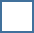 		Liste ggf. fortführenDie Verordnung ist unter dem nachfolgenden Link abrufbar:eur-lex.europa.eu/legal-content/DE/TXT/PDF/?uri=CELEX:32022R2560Auflistung der erhaltenen drittstaatlichen finanziellen Zuwendungen nach Art. 27Auflistung der erhaltenen drittstaatlichen finanziellen Zuwendungen nach Art. 27Angabe der ZuwendungBetrag in Euro